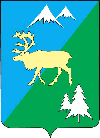 П О С Т А Н О В Л Е Н И ЕАДМИНИСТРАЦИИ БЫСТРИНСКОГО МУНИЦИПАЛЬНОГО РАЙОНА684350, Камчатский  край, Быстринскийрайон, с. Эссо, ул. Терешковой, 1, тел/факс 21-330http://essobmr.ru/  admesso@yandex.ruот 10 марта 2022 года № 59Руководствуясь статьей 34 Устава Быстринского муниципального района,ПОСТАНОВЛЯЮ:Изложить строку 3.8 приложения к постановлению администрации Быстринского муниципального района от 03.09.2018 № 284 «Об утверждении с 2018 года на территории муниципальных образований Быстринского муниципального района коэффициентов (Кв), устанавливающих зависимость арендной платы от фактического использования земельных участков, государственная собственность на которые не разграничена и на которых расположены здания, строения, сооружения, а также предоставленных в аренду без торгов для целей, не связанных со строительством» согласно приложению к настоящему постановлению.Разослано: дело, КУМИ, прокуратура Быстринского района, МАУ Редакция газеты «Новая жизнь», библиотека с. Эссо, библиотека с. Анавгай, оф.сайт БМР2. Контроль за исполнением данного постановления возложить на председателя Комитета по управлению муниципальным имуществом Быстринского района.3. Настоящее постановление вступает в силу после его официального опубликования и распространяется на правоотношения, возникшие с 1 января 2021 года.Глава Быстринского муниципального района           		   	 А.В. ВьюновПриложение к постановлениюадминистрации Быстринскогомуниципального районаОт «10» марта 2022 г. №59О внесении изменений в постановление администрации Быстринского муниципального района от 03.09.2018 № 284 «Об утверждении с 2018 года на территории муниципальных образований Быстринского муниципального района коэффициентов (Кв), устанавливающих зависимость арендной платы от фактического использования земельных участков, государственная собственность на которые не разграничена и на которых расположены здания, строения, сооружения, а также предоставленных в аренду без торгов для целей, не связанных со строительством»№п/пНаименование вида использования земельного участка: описание (состав) вида использования земельного участкаКоэффициенты КвКоэффициенты КвКоэффициенты Кв№п/пНаименование вида использования земельного участка: описание (состав) вида использования земельного участкаНа территории Эссовского поселенияНа территории Анавгайского поселенияНа межселенной территории БМР3.8Земельные участки для размещения объектов капитального строительства в целях обеспечения населения и организаций коммунальными услугами, в частности: поставка воды, тепла, электричества, газа, предоставление услуг связи, отвод канализационных стоков, очистка и уборка объектов недвижимости (котельные, водозаборы, очистные сооружения, насосные станции, водопроводы, линии электропередачи, линии связи, трансформаторные подстанции, газопроводы, телефонные станции, канализация, стоянки, гаражи и мастерские для обслуживания уборочной и аварийной техники, мусоросжигательные и мусороперерабатывающие заводы, полигоны по захоронению и сортировке бытового мусора и отходов, места сбора вещей для их вторичной переработки, а также здания или помещения, предназначенные для приема населения и организаций в связи с предоставлением им коммунальных услуг);221